WARENRÜCKSENDUNG 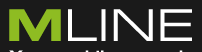 ORIGINALVERPACKTE  RETOURWAREIhre Retourennummer/Ausbuchungsnummer:Warenrücksendungen werden nur mit diesem vollständig ausgefüllten Formular angenommen, außer Ihr Lieferschein enthält alle notwendigen Informationen (siehe AGB). Gemeinsame Warenrücksendungen von defekter Ware und originalverpackter Retourware müssen im Karton deutlich voneinander getrennt sein. Verwenden Sie dazu die beiden Formulare und vermeiden Sie ein Durchmischen der Waren im Karton. Wichtige Hinweise!Das von Mline gewährte Rückgaberecht ist auf einen Zeitraum von maximal  3 Monaten ab Lieferdatum beschränkt.Als Liefernachweis muss der Retoursendung eine Lieferschein- bzw. Rechnungskopie von Mline beiliegen.Bei einer Gutschrift kann nur der tagesaktuelle Verkaufpreis gutgeschrieben werden.Artikel, welche nicht mehr in der Preisliste geführt werden, können nicht mehr gutgeschrieben werden.Damit ein Weiterverkauf der Retourware möglich ist, muss die Ware vollständig und originalverpackt sein, die Verpackung darf nicht beschädigt sein und die Produkte dürfen keine Gebrauchsspuren aufweisen.Wenn aufgrund des Zustandes der Ware ein Weiterverkauf nicht möglich ist, behalten wir und das Recht vor, die Ware unbearbeitet zu retournieren oder die Kosten der Neuverpackung in Rechnung zu stellen.Unterschrift                                    					      FirmenstempelFür Rückfragen steht Ihnen unser Serviceteam unter der Tel.-Nr. 01 / 616 26 27 – 0 (Fax DW 215) zur Verfügung.
Wenn Sie uns betreffend Retouren bzw. der Garantieabwicklung eine Mail senden möchten, so richten Sie diese bitte an servicecenter@mline.at .MLINE Vertriebs- und Produktions GmbH, A -1230 Wien, Laxenburgerstraße 238,Tel.: (+43) 1 616 26 27, Fax: DW 215, e-mail: office@mline.at, www.mline.comFirma:Firma:Firma:Firma:Firma:Firma:Straße:Straße:Straße:Straße:Tel.-Nr.:PLZ/Ort:PLZ/Ort:PLZ/Ort:PLZ/Ort:e-mail:Kundennr.:Kundennr.:Kundennr.:Bearbeiter d. Rücksendung:Bearbeiter d. Rücksendung:Pos.MLINE Artikelnummer !Kundenartikelnr. (optional)Kundenartikelnr. (optional)AnzahlLieferschein- bzw. RechnungsnummerLieferschein- bzw. Rechnungsnummer